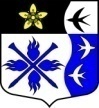 ЛЕНИНГРАДСКАЯ ОБЛАСТЬЛУЖСКИЙ МУНИЦИПАЛЬНЫЙ РАЙОНАДМИНИСТРАЦИЯ ТОРКОВИЧСКОГО СЕЛЬСКОГОПОСЕЛЕНИЯП О С Т А Н О В Л Е Н И Е             от  16  мая  2018 года     № 40                                Об установлении нормативастоимости жилья на 2 квартал 2018 года по Торковичскому  сельскому поселениюВ целях обеспечения в 2018 году выполнения мероприятий по улучшению жилищных условий граждан, в том числе молодых семей и молодых специалистов в рамках  реализации  подпрограммы Основное мероприятие «Обеспечение жильем молодых семей» государственной программы Российской Федерации «Обеспечение доступным и комфортным жильем и коммунальными услугами граждан Российской Федерации», подпрограммы «Поддержка граждан, нуждающихся в улучшении жилищных условий, на основе принципов ипотечного кредитования в Ленинградской области», утвержденной постановлением правительства Ленинградской области от 14.11.2013г. № 407,  руководствуясь «Методическими рекомендациями по определению норматива стоимости  одного квадратного метра общей площади жилья в муниципальных образованиях Ленинградской области и стоимости одного квадратного метра общей площади жилья в сельской местности»,  утвержденными распоряжением комитета по строительству Ленинградской области от 04.12.2015г. № 552, основываясь  на анализе данных полученных от риэлтерских фирм о сделках по купле - продажи жилья, от строительных компаний, ведущих строительство жилья на территории Лужского муниципального района, среднестатистических данных на рынке жилья в Ленинградской области, предоставленных отделом статистики г. Луги, а также учитывая, что в соответствии с п.2.3. указанных методических рекомендаций, утвержденный норматив стоимости одного квадратного метра общей площади жилья на территории поселения не должен превышать  средней рыночной стоимости одного квадратного метра общей площади жилья по Ленинградской области,  администрация Торковичского сельского поселения  ПОСТАНОВЛЯЕТ:1.Утвердить норматив стоимости  одного квадратного метра общей площади жилья на 2 квартал 2018 года  на территории Торковичского сельского поселения в размере 45685,0 рублей. Расчет согласно приложению.2. Настоящее постановление подлежит официальному опубликованию.3.Контроль за исполнением настоящего постановления оставляю за собой.Глава администрацииТорковичского сельского поселения                                                  Е.В. ИвановаРазослано: администрация ЛМР, Комитет по строительству Правительства Ленинградской области, прокуратураПриложение к постановлению № 40  от 16  мая 2018 годаРасчет норматива стоимости одного квадратного метра общей площади жилья по Торковичскому сельскому поселению:Ср.ст. кв.м = ср.ст.кв.м.в.1 кв.2018 г..х 0,01 (коэффициент дефлятор)Ср.ст. кв.м =  45631,41 х 1,01= 46087,72 руб.Так как средняя рыночная стоимость не должна превышать средней рыночной стоимости одного квадратного метра общей площади жилья по Ленинградской области в размере 45685 руб.( Приказ Министерства строительства и жилищно-коммунального хозяйства РФ от 11 апреля 2018г.№ 224 /пр  «О нормативе стоимости одного квадратного метра общей площади жилого помещения по Российской Федерации на первое полугодие 2018 года и показателях средней рыночной стоимости одного квадратного метра общей площади жилого помещения по субъектам Российской Федерации на 2 квартал 2018 года»), Ср.ст.кв.м = 45685,0 руб. 